Appendix 5 – Table A5. Three years costs, medical outcomes, effectiveness and cost-effectiveness (N=1,320) Costs expressed in €2018; *Using fitted value coming from the multivariate analysis CI: Confident Intervals; MI: Multidomain Intervention; ICER: Incremental Cost-Effectiveness ratioAppendix 5 – Figure A-5 Confidence ellipses of intervention strategies versus placebo (N=1320)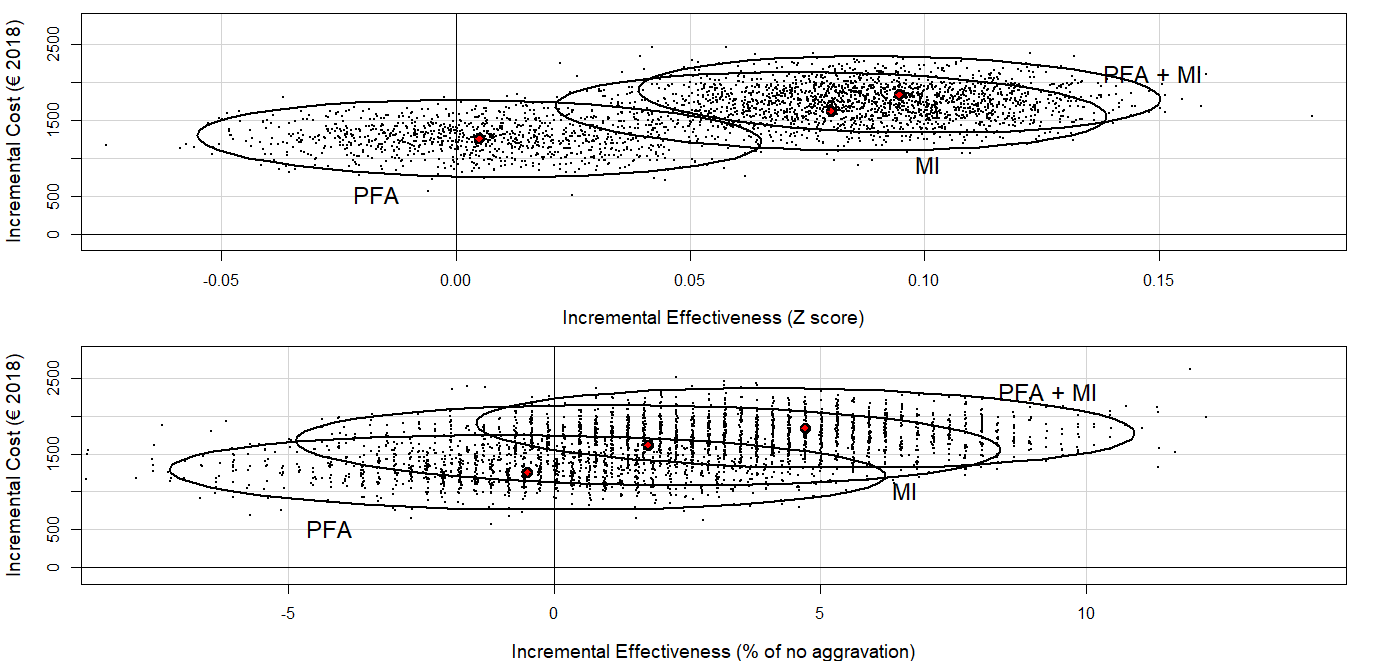 N=1320Costs (€)*Z Score at 3 years*ΔZ Score between 3 years and baselinePercent of no aggravationΔ between intervention placebo groupsΔ between intervention placebo groupsΔ between intervention placebo groupsICERICERMean[95% CI]Mean[95% CI]Mean[95% CI]%[95% CI]ΔCostsΔZ ScoreΔ % of no aggravationΔZ ScoreΔ % of no aggravationPlacebo7206[6944 ; 7473]0.020[-0.064 ; 0.110]-0.052[-0.090 ; -0.021]86.2[81.1 ; 89.2]-----PFA8474[8179 ; 8751]-0.008[-0.103 ; 0.080]-0.047[-0.084 ; -0.021]85.6[80.9 ; 88.9]12680.005-0.6253600-2113MI8833[8528 ; 9152]0.074[-0.018 ; 0.164]0.027[-0.009 ; 0.063]87.9[83.9 ; 90.9]16270.0791.720595957PFA + MI9052[8731 ; 9370]0.048[-0.044 ; 0.139]0.042[0.015 ; 0.067]91.0[86.6 ; 93.3]18460.0944.819638385